INSTITUTO FEDERAL DE SANTA CATARINACÂMPUS SÃO MIGUEL DO OESTECURSO SUPERIOR DE TECNOLOGIA EM ALIMENTOSNOME DO ESTUDANTETÍTULO DO TRABALHOSubtítulo (se houver)LocalDataNOME DO ESTUDANTETÍTULO DO TRABALHOSubtítulo (se houver)Relatório de estágio apresentado ao Curso Superior de Tecnologia em Alimentos do Câmpus São Miguel do Oeste do Instituto Federal de Santa Catarina como requisito parcial para a obtenção do diploma de Tecnólogo em Alimentos.Orientador: (Nome do orientador)LocalDataNOME DO ESTUDANTETÍTULO DO TRABALHOEste trabalho foi julgado adequado como requisito parcial para obtenção do título de Tecnólogo em Alimentos, pelo Instituto Federal de Educação, Ciência e Tecnologia de Santa Catarina, e aprovado na sua forma final pela comissão avaliadora abaixo indicada.Local, dia, mês e ano.__________________________Xxxx, DrOrientadorInstituto xxxx___________________________Xxxx, Me.CoorientadorInstituto xxxx__________________________Xxxx, DrInstituto xxxxAs assinaturas da banca estão devidamente registradas na ata de defesa e arquivadas junto à Coordenação do Curso.Elemento opcional colocado após a folha de aprovação. Deve aparecer alinhada, no canto inferior direito. Não pode ultrapassar o limite de uma página.AGRADECIMENTOSElemento opcional colocado após a dedicatória. O título deve aparecer na primeira linha, centralizado. Não pode ultrapassar o limite de uma página.Texto em que o autor apresenta uma citação, seguida de indicação de autoria, relacionada com a matéria do corpo do trabalho.Elemento opcional. O texto deve ser alinhado à direita, no canto inferior da página.(Autor da epígrafe, ano)RESUMODeve-se ressaltar de forma clara e sintética a natureza e  o  objetivo  do  trabalho,  o  método  que  foi  empregado,  os  resultados e  as  conclusões  mais  importantes,  seu  valor  e  originalidade.  O  resumo  deve conter apenas um parágrafo  com no mínimo 150 e no máximo 500 palavras.Palavras-Chave: mínimo três, máximo cinco, separadas por ponto final e iniciadas com letra maiúscula.LISTA DE FIGURASFigura 1 - Organização de um trabalho acadêmico com os elementos pré-textuais, textuais e pós textuais	17LISTA DE TABELAS Tabela 1 – Formatação do texto	18LISTA DE ABREVIATURAS E SIGLASABNT – Associação Brasileira de Normas TécnicasIBGE – Instituto Brasileiro de Geografia e EstatísticaIFSC – Instituto Federal de Santa CatarinaLISTA DE SÍMBOLOSΩ - OhmO (n) – ordem de um algoritmoSUMÁRIO 1 INTRODUÇÃO	151.1 Objetivos	151.1.1 Objetivo geral	151.1.2 Objetivo específico	152 A EMPRESA	163 REVISÃO BIBLIOGRÁFICA	173.1 Formatação do texto	184 ATIVIDADES DESENVOLVIDAS	194.1 Título…	194.2 Título…	195 CONSIDERAÇÕES FINAIS	22REFERÊNCIAS	23APÊNDICE A – Título do apêndice	25ANEXO A – Título do anexo	261 INTRODUÇÃOA introdução abre o trabalho propriamente dito. Tem a finalidade de apresentar os motivos que levaram o autor a realizar a pesquisa, o problema abordado, os objetivos e a justificativa. O objetivo principal da introdução é situar o leitor no contexto da pesquisa. O leitor deverá perceber claramente o que foi analisado, como e por que, as limitações encontradas, o alcance da investigação e suas bases teóricas gerais. Ela tem, acima de tudo, um caráter didático de apresentar o que foi investigado, levando-se em conta o leitor a que se destina e a finalidade do trabalho.Assim, na introdução contextualize o tema, delimite o assunto, apresente um rápido histórico do problema e das soluções porventura já apresentadas, com breve revisão crítica das investigações anteriores; faça referência às fontes de material, aos métodos seguidos, às teorias ou aos conceitos que embasam o desenvolvimento e a argumentação, às eventuais faltas de informação, ao instrumental utilizado.A introdução deverá conter, ainda:a) Justificativa;b)  definição  do  problema;c) Objetivo geral e objetivos específicos.1.1 Objetivos1.1.1 Objetivo geral1.1.2 Objetivo específico	Para esclarecimentos, verificar o Manual de Comunicação Científica do IFSC disponível em: https://intranet.ifsc.edu.br/images/file/manual_comunicacao_cientifica_IFSC_1_2016.pdf2 A EMPRESA2.1 Caracterização do local do estágioIdentificar o local de realização do estágio, descrever o organograma hierárquico do local onde foi realizado o estágio, descrever as principais atividades, produtos desenvolvidos, funcionários, etc.3 REVISÃO BIBLIOGRÁFICAÉ  uma  análise  comentada  sobre  o  que  já  foi publicado sobre o assunto da pesquisa, buscando mostrar os pontos de vista convergentes  e  divergentes  entre  os  autores.  Traça-se  um  quadro  teórico e  elabora-se  a  estruturação  conceitual  que  subsidiará  o  desenvolvimento da pesquisa. A revisão de literatura permitirá um mapeamento de quem já escreveu e o que já foi escrito sobre o assunto ou o problema de pesquisa.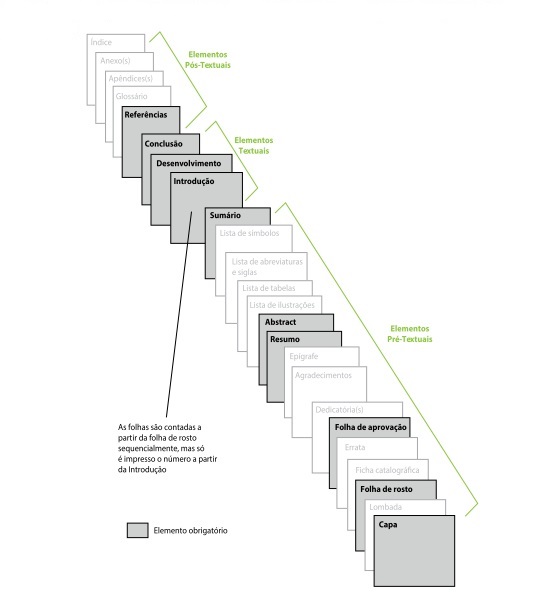 Fonte: INSTITUTO FEDERAL DE SANTA CATARINA (2016)3.1 Formatação do textoA apresentação gráfica consiste na organização do texto nos padrões acadêmicos e científicos. O texto deve ser em cor preta podendo ter figuras e/ou ilustrações coloridas; fonte Arial ou Times New Roman, tamanho 12, exceto as citações longas, notas de rodapé, paginação, legenda das ilustrações e fonte das tabelas e gráficos, que devem ser digitados em tamanho 10.Tabela 1 – Formatação do textoFonte: Elaborado pelo autor4 ATIVIDADES DESENVOLVIDASDescrever de forma organizada e em ordem cronológica as atividades que foram desenvolvidas, fazer um paralelo sobre o que já foi publicado sobre o assunto da pesquisa, buscando mostrar os pontos de vista convergentes e divergentes entre os autores. Traça-se um quadro teórico e elabora-se a estruturação conceitual que subsidiará as atividades desenvolvidas.4.1 Título…4.2 Título…5 CONSIDERAÇÕES FINAISNessa parte apresenta-se a síntese interpretativa dos principais argumentos  usados, mostrando  se  os  objetivos  foram  atingidos  e  se  a(s)hipótese(s) foi(foram) confirmada(s) ou rejeitada(s). Também se podem incluir recomendações e/ou sugestões para trabalhos futuros. Deve-se fazer uma rápida retomada dos capítulos que compõem o trabalho e uma espécie de autocrítica, fazendo um balanço a respeito dos resultados obtidos pela pesquisa.  REFERÊNCIASElemento  obrigatório,  constitui  uma  lista  ordenada  dos documentos efetivamente citados no texto (ASSOCIAÇÃO BRASILEIRA DE NORMAS TÉCNICAS, 2002b). Não devem ser referenciadas fontes que não foram citadas no texto. ALMEIDA, Alcides Vieira de. Dos aprendizes artífices ao Instituto Federal de Santa Catarina. Florianópolis: Publicações do IF-SC, 2010.  BRASIL. Lei 8.112, de 11 de dezembro de 1990. Dispõe sobre o regime jurídico dos servidores públicos civis da União, das autarquias e das fundações públicas federais. Brasília, 1990. Legislação Federal. Disponível em: <http://www.planalto.gov.br/CCIVIL_03/leis/L8112cons.htm>. Acesso em: 15 jul. 2011.  BRUM, Isis. Estudante aprende 68% mais com bom professor. O Estadão, São Paulo, 18 jul. 2011. Notícias. Disponível em: <http://educacao.estadao.com.br/noticias/geral,estudante-aprende-68-mais-com-bom-professor,746352>. Acesso em: 18 jul. 2011. CASTRO, Julia Soares Rosa. Criatividade escolar: relação entre tempo de experiência docente e tipo de escola. 2007. 94 f. Dissertação (Mestrado em Psicologia) – Universidade de Brasília, Brasília, 2007. Disponível em: <http://repositorio.unb.br/handle/10482/2704>. Acesso em: 20 jul. 2011. FAQUETTI, Marouva Fallgatter; VANIN, Mariléia; BLATTMANN, Ursula. Apresentação de trabalhos escolares: a biblioteca no processo de aprendizagem. In: Congresso Brasileiro de Biblioteconomia, Documentação e Ciência da Informação, 21., Anais... 2005, Curitiba, 2005. LAZARTE, Leonardo. Ecologia cognitiva na sociedade da informação. Ciência da Informação, Brasília, v. 29, n. 2, p. 43-51, maio/ago. 2000. Disponível em: <http://www.scielo.br/scielo.php?script=sci_arttext&pid=S0100-19652000000200006>. Acesso em: 19 ago. 2009. KARNOPP, Lodenir Becker. Língua de sinais na educação de surdos. In: THOMA, Adriana da Silva; LOPES, Maura Corcini (Org.). A invenção da surdez: cultura, alteridade, identidade e diferença no campo da educação. Santa Cruz do Sul: Edunisc, 2005. p. 105-113. UNIVERSIDADE FEDERAL DE SANTA CATARINA. BIBLIOTECA CENTRAL. Vídeoaula II: Portal Capes : busca rápida. Florianópolis, 2011. Disponível em: <http://www.youtube.com/user/BIBLIOTECASUFSC>. Acesso em: 23 jan. 2012. Para esclarecimentos sobre referências consultar:ASSOCIAÇÃO BRASILEIRA DE NORMAS TÉCNICAS. NBR 6023: referências. Rio de Janeiro, 2002. 24 p. INSTITUTO FEDERAL DE SANTA CATARINA. Manual de comunicação científica. Florianópolis: IFSC, 2016. 45 p.APÊNDICE A – Título do apêndiceOs  apêndices  são  textos  e/ou  documentos  elaborados  pelo  próprio  autor  para  complementar  o  texto  principal. É UM ELEMENTO OPCIONAL.ANEXO A – Título do anexo	Elemento opcional. O anexo é um “texto ou documento não elaborado pelo  autor,  que  serve  de  fundamentação,  comprovação  e  ilustração” CorBrancoFormato do papelA4 Gramatura75 (papel comum)ImpressãoFrente e versoMargensMargem esquerda e superior: 3cmMargem direita e inferior: 2cm PaginaçãoCanto superior direito no anverso da folha; canto superior esquerdo no verso da folha.Fonte Arial ou Times New RomanTamanho da fonte12 para o texto incluindo os títulos das seções e subseções. As citações com mais de três linhas as legendas das ilustrações e tabelas, fonte 10.Espaçamento entre linhas1,5Numeração da seçãoAs seções primárias devem começar  sempre em páginas ímpares. Deixar um espaço entre linhas de 1,5 entre o título da seção e o texto e entre o texto e o título da subseção.